Об участии в краевом Медиафестивале народного творчества «Созвездие талантов»	С целью укрепления единого культурного медиа пространства Красноярского края через приобщение широких слоев населения к занятию народным творчеством, руководствуясь статьями 30, 35 Устава города Канска, ПОСТАНОВЛЯЮ: Отделу культуры администрации г. Канска (И.В. Леонтьева), ГДК г. Канска (Е.А. Лычковская), принять участие в краевом Медиафестивале народного творчества «Созвездие талантов» 10 ноября 2018 года в городе Бородино (ДК «Угольщик»).ГДК г. Канска (Е.А. Лычковская) направить для участия в краевом Медиафестивале народного творчества «Созвездие талантов» образцовый художественный коллектив ансамбль народного танца «Канские зори» и хореографический ансамбль «Забава».Отделу физической культуры, спорта и молодежной политики администрации г. Канска (Л.А. Логвиненко) организовать трансфер участников краевого Медиафестиваля народного творчества «Созвездие талантов» г. Канск – г. Бородино – г. Канск 10 ноября 2018 года.Утвердить план организационных мероприятий (Приложение). Ведущему специалисту Отдела культуры администрации г. Канска (Н.А. Велищенко) разместить данное постановление на официальном сайте муниципального образования город Канск в сети Интернет, в газете «Канский вестник».6. Контроль за исполнением настоящего постановления возложить на начальника Отдела культуры администрации г. Канска (И.В. Леонтьева).7. Постановление вступает в силу со дня подписания.Глава города Канска                                                                                   Н.Н. КачанПлан организационных мероприятий по участию в краевом Медиафестивале народного творчества «Созвездие талантов»Начальник Отдела культурыадминистрации г. Канска	                                                            И.В. Леонтьева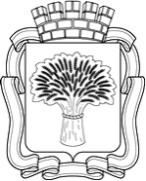 Российская ФедерацияАдминистрация города Канска
Красноярского краяПОСТАНОВЛЕНИЕРоссийская ФедерацияАдминистрация города Канска
Красноярского краяПОСТАНОВЛЕНИЕРоссийская ФедерацияАдминистрация города Канска
Красноярского краяПОСТАНОВЛЕНИЕРоссийская ФедерацияАдминистрация города Канска
Красноярского краяПОСТАНОВЛЕНИЕ30.10.2018 г.№978Приложение  к постановлению администрации г. Канска от 30.10.2018 № 978№ п/пМероприятиеСроки Ответственный 1Подготовка репертуара участников медиафестивалядо 10.11.2018ГДК г. Канска(Е.А. Лычковская)2Трансфер г. Канск – г. Бородино(от ГДК г. Канска)10.11.2018к 9:00Отдел ФКСиМП(Л.А.Логвиненко),МБУ СШ им. В.И. Стольникова(Р.Н. Семенюк),МБУ СШ «Олимпиец»(Ю.И. Войтенко)3Трансфер г. Бородино - г. Канск(к ГДК г. Канска)10.11.2018к 12:30Отдел ФКСиМП(Л.А.Логвиненко),МБУ СШ им. В.И. Стольникова(Р.Н. Семенюк),МБУ СШ «Олимпиец»(Ю.И. Войтенко)4Предоставление ГСМ для заправки автобусовдо 09.11.2018ГДК г. Канска(Е.А. Лычковская)5Предоставление необходимых документов для согласования поездки с ГИБДДдо 01.11.2018ГДК г. Канска(Е.А. Лычковская)6Согласование поездки с ГИБДДдо 10.11.2018МБУ СШ им. В.И. Стольникова(Р.Н. Семенюк),МБУ СШ «Олимпиец»(Ю.И. Войтенко)